							MINUTES 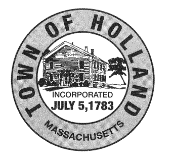 Monday, January 10, 2022Select Board Meeting – 12:00 PMTown Hall – Virtual27 Sturbridge RoadHolland, MA 01521Meeting called to Order at 12:01 pm, by Bettina Schmidt Select Board members in attendance: Bettina Schmidt, James Whalen and Clelland JohnsonOthers in attendance: Becky Hilbig (Asst Town Admin/Board Clerk)  and Andy HarhayPD AED grant application - Police Dept is requesting approval/support from BOS to apply for FY22 Automated External Defibrillators Equipment Program grant Discussion on if everyone had read the application, and all had.Motion to accept by Clelland Johnson; and 2nd by  James Whalen. All in favor: Yes.All Board Clerk resignation and to continue on as Assistant Town Administrator.Discussion on posting the position, Bettina stated it was posted on Thursday. All of Selectboard extended gratitude on all the work Becky Hilbig had accomplished. Becky thanked the Selectboard.Motion to accept by James Whalen; and 2nd by  Clelland Johnson. All in favor: Yes.Motion to close the meeting was made by Bettina Schmidt to adjourned the meeting at 12:04 pm, 2nd by Clelland Johnson. All in favor: Yes.Respectfully submitted by Becky Hilbig, Assistant Town Administrator